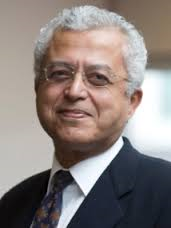 Professor Nagy Habib is a leading translational researcher on liver cancer and its treatment. He pioneered the first clinical trial in the use of adenovirus and plasmid for the treatment of liver cancer, as well as the use of plasmid gene therapy in hydrodynamic gene delivery. He is the first person in the West to publish a clinical trial on the use of adult bone marrow derived stem cells for the treatment of patients with liver insufficiency.He has published on the evolution of molecular biology of tumors from oncogene, tumor suppressor gene, epigenetic modification, genetherapy, stem cell therapy, RNA (Ribonucleic acid) and saRNA (small activating RNA) and RNA aptamers.He is the inventor of, and was co-author of the first publication about the use for radiofrequency in devices used in liver surgery (Habib 4X), as well as interventional endoscopy (Habib EndoHPB – HPB: Hepatopancreatobiliary) and interventional radiology (Habib Percutaneous HPB, Habib VesCoag, Habib VesOpen).Nagy is currently Lead Clinician and Head of the Department of HPB Surgery at Imperial College London. In June 2007 he was also appointed Pro Rector for Commercial Affairs at the university.He holds a gold award from the Advisory Committee for Clinical Excellence, which is given in recognition of exceptional contributions from NHS consultants, and he was named as one of Britain’s top surgeons in December 2011 by the Saturday Times Magazine.  In December 2012, he was awarded the TAKREEM AWARD for Science and Technology for scientific work in liver cancer and the technological development of the Habib 4X surgical device.Selected PublicationsVavra P, Penhaker M, Grepl J, et al., 2014, Technical Development of a New Semispherical Radiofrequency Bipolar Device (RONJA): Ex Vivo and In Vivo Studies., Biomed Res Int, Vol:2014 Voutila J, Saetrom P, Mintz P, et al., 2012, Gene Expression Profile Changes After Short-activating RNA-mediated Induction of Endogenous Pluripotency Factors in Human Mesenchymal Stem Cells, Molecular Therapy, Vol:1, ISSN:2162-2531, Pages:- Gall TM, Sodergren MH, Frampton AE, et al., 2014, Radio-frequency-Assisted Liver Partition With Portal Vein Ligation (RALPP) for Liver Regeneration., Annals of Surgery, ISSN:0003-4932 Frampton AE, Castellano L, Tsim N, et al., 2010, MicroRNA expression profiles in pancreatic cystic tumors, Journal of Clinical Oncology, Vol:28, ISSN:0732-183XFotopoulou C, Spiers L, Pickford E, et al., 2013, CONTINUOUS LOW-FLOW ASCITES-DRAINAGE AND SEQUENTIAL NON-INVASIVE TUMOR-CELL SAMPLING THROUGH THE URINARY BLADDER VIA THE ALFA-PUMP CLOSED SYSTEM IN PLATINUM-RESISTANT-OVARIAN-CANCER (PROC), International Journal of Gynecological Cancer, Vol:23, ISSN:1048-891X Sethi A, Ellrichmann M, Dhar S, et al., 2014, Endoscopic ultrasound-guided lymph node ablation with a novel radiofrequency ablation probe: feasibility study in an acute porcine model., Endoscopy, Vol:46, ISSN:0013-726X, Pages:411-415 Gall TM, Basyouny M, Frampton AE, et al., 2013, Neo-adjuvant chemotherapy and primary-first approach for rectal cancer with synchronous liver metastases., Colorectal Disease, ISSN:1462-8910, Pages:- Gall TM, Frampton AE, Krell J, et al., 2013, Cell-free DNA for the detection of pancreatic, liver and upper gastrointestinal cancers: has progress been made?, Future Oncology, Vol:9, ISSN:1479-6694, Pages:1861-1869 Frampton AE, Castellano L, Colombo T, et al., 2014, MicroRNAs Cooperatively Inhibit a Network of Tumor Suppressor Genes to Promote Pancreatic Tumor Growth and Progression, Gastroenterology, Vol:146, ISSN:0016-5085, Pages:268-+ Mintz PJ, Huang K-W, Reebye V, et al., 2014, Exploiting Human CD34(+) Stem Cell-conditioned Medium for Tissue Repair, Molecular Therapy, Vol:22, ISSN:1525-0016, Pages:149-159Reebye V, Saetrom P, Mintz PJ, et al., 2014, A Novel RNA Oligonucleotide Improves Liver Function and Inhibits Liver Carcinogenesis In Vivo, Hepatology, Vol:59, ISSN:0270-9139, Pages:216-227 